Konec prázdnin v knihovně Budíškovice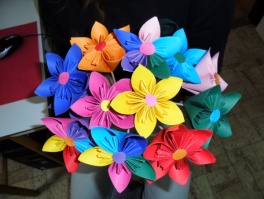 Knihovna Budíškovice pořádá výstavu výtvarné soutěže ,,CO JE V KNIZE UKRYTÉ?“ kde oceníme zručné výtvarníky a předáme jim zajímavé ceny.Při příležitosti výstavy proběhnou i velké dílničky, kde vás děti naučí a ukážou vám, co jsme ve školním roce a o prázdninách vyráběli.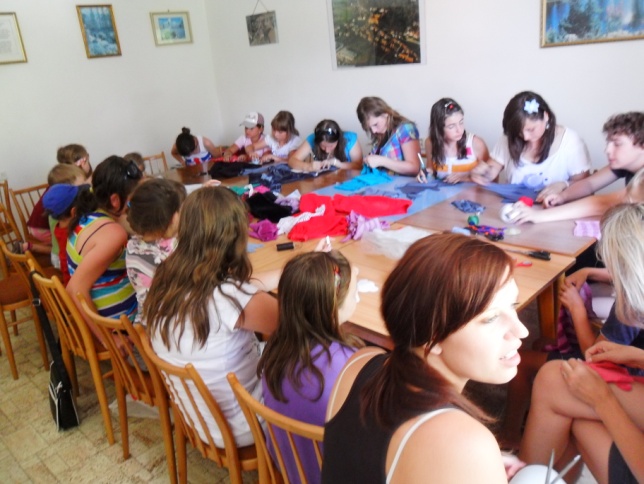 Můžete se těšit na:Náušnice z korálkůŠperky z petlahvíKvětinové brožeSkládání origamiOmalovánkyKorálkové náramkyA další…Tímto zveme všechny maminky, tatínky, sourozence, babičky, dědečky a ostatní, aby přišli podpořit své děti ve výtvarné soutěži a zapojili se do našich aktivit v knihovně.Kdy:  2.9.2012 od 13: 30 (vyhlášení soutěže v 15:00)Kde: kulturní dům BudíškoviceVstupné: dobrovolné (za každý vyrobený výrobek - symbolický příspěvek na materiál)Všechny získané peníze použijeme na nákup materiálu pro dílničky na další školní rok  Srdečně vás zvou všechny děti a pravidelní účastníci dílniček z knihovny 